Вв1.Размалюйце, «ажывіце» літары.2.Знайдзіце і выкрэсліце літары В, в. Спішыце верш. Ці ўсе словы вам зразумелыя?Вараваты верабей 
Па празванні Верамей 
З рук у разявакі-Валі 
Выхапіў кавалак вафлі. 
Вафлю вор звалок дахаты, 
Частаваць вераб’янятак._________________________________________________________________________________________________________________________________________________________________________Якіх  птушак вы бачылі ў горадзе?_____________________________КУХАРКА ВОЛЬГА
Вольга з раніцы мяркуе, 
што б такое згатаваць. 
Страву смачную якую, 
каб і пальцы аблізаць. 
Йдзе на рэчку брат Юрась. 
Можа, трапіцца карась? 
Закарцела Вользе 
спячы рыбу ў фользе. 
Шакаладку дастае, 
фольгу сцягвае з яе. 
Не бяды, што танкаватая, 
ды, напэўна, малаватая: 
раптам зловіць карася 
брат памерам з парася? 
Тут вяртаецца Юрась. 
- Малаваты мой карась! 
- Не-не-не, у самы раз!Падыходзіць фольга!- 
радуецца Вольга. 
КУХАРКА ВОЛЬГА
Вольга з раніцы мяркуе, 
што б такое згатаваць. 
Страву смачную якую, 
каб і пальцы аблізаць. 
Йдзе на рэчку брат Юрась. 
Можа, трапіцца карась? 
Закарцела Вользе 
спячы рыбу ў фользе. 
Шакаладку дастае, 
фольгу сцягвае з яе. 
Не бяды, што танкаватая, 
ды, напэўна, малаватая: 
раптам зловіць карася 
брат памерам з парася? 
Тут вяртаецца Юрась. 
- Малаваты мой карась! 
- Не-не-не, у самы раз!Падыходзіць фольга!- 
радуецца Вольга. 
Падбярыце пары: патлумачце выраз адным словам.Плот у плот Носа не ўбіць Як муха па смале Як пугаю па вадзеЯк сляпому люстра З жабіны прыгаршчы У свіныя галасыЗа дзедам шведаммарна без патрэбы блізка запозна мала марудна даўно шчыльнаДЗЕ ПАДЗЕЛІСЯ КЛЮЧЫ (размінка)Дзе падзеліся ключы?(ляпае сабе па «кішэнях»)Супакойся, не крычы!(гладзіць сябе па плячах)Хутка выверні кішэні.(нібыта выварочвае кішэні)Пазвані суседу Жэню.(тыкае у кнопкі тэлефона на далоні)Прыкладзі да дзверы вуха.(нібыта прыслухоўваецца)У патыліцы пачухай.(чухае патыліцу)Як жа трапіць у кватэру?(хапаецца загалаву, гайдае галавой)Трэба грукацца ў дзверы,(грукае кулакамі па сцёгнах).І на шум вялікі самы прыбяжыць з работы мама!ДЗЕ ПАДЗЕЛІСЯ КЛЮЧЫ (размінка)Дзе падзеліся ключы?(ляпае сабе па «кішэнях»)Супакойся, не крычы!(гладзіць сябе па плячах)Хутка выверні кішэні.(нібыта выварочвае кішэні)Пазвані суседу Жэню.(тыкае у кнопкі тэлефона на далоні)Прыкладзі да дзверы вуха.(нібыта прыслухоўваецца)У патыліцы пачухай.(чухае патыліцу)Як жа трапіць у кватэру?(хапаецца загалаву, гайдае галавой)Трэба грукацца ў дзверы,(грукае кулакамі па сцёгнах).І на шум вялікі самы прыбяжыць з работы мама!Адгадайце загадкі, напішыце ці намалюйце адгадкі.Хіба гэтак не бывае? 
Шапка быццам падрастае. 
Можна шапку падстрыгаць, 
Можна шапку фарбаваць. 
Мыем мы яе ды сушым, 
папраўляем, разварушым... 
Але , колькі не прасі, 
Зняць не можам ________.Паглядзі: абапал твару 
“Лапухі” растуць на пару. 
Не шануеш “лапухі” - 
Застанешся ты глухі! ____У адзін бок пазіраюць, 
Разам весела міргаюць, 
Засумуюць – разам плачуць. 
А сябе – у люстэрку бачаць! ______Адгадайце загадкі, напішыце ці намалюйце адгадкі.Хіба гэтак не бывае? 
Шапка быццам падрастае. 
Можна шапку падстрыгаць, 
Можна шапку фарбаваць. 
Мыем мы яе ды сушым, 
папраўляем, разварушым... 
Але , колькі не прасі, 
Зняць не можам ________.Паглядзі: абапал твару 
“Лапухі” растуць на пару. 
Не шануеш “лапухі” - 
Застанешся ты глухі! ____У адзін бок пазіраюць, 
Разам весела міргаюць, 
Засумуюць – разам плачуць. 
А сябе – у люстэрку бачаць! ______Я ___________ з бабуляй.Ёй пра ўсё магу пісаць.Ёй у радасць мой малюнакЦі __________ атрымаць.Ёсць _________ – няма _______.Хоць бы аркуш, хоць бы два!Усе шуфлядкі я праверыў.Думай, думай, галава!Тут у фортку _____ кляновы,______  аранжавы ўляцеў.Мо звычайны, папяровы,Замяніць ён захацеў?________ у канверт схаваўся:Дасылай, не сумнявайся!Кожны _____ мой прачытае:Восень, _______ аблятае!Падбярыце і ўстаўце ў верш словы:ліставацца ліст лісцік лісце паштоўка канверт папера.Каб бліжэй пазнаёміцца з літарай  В, назавіце ці падпішыце малюнкі па-беларуску. Абвядзіце тыя, што пачынаюцца з В.  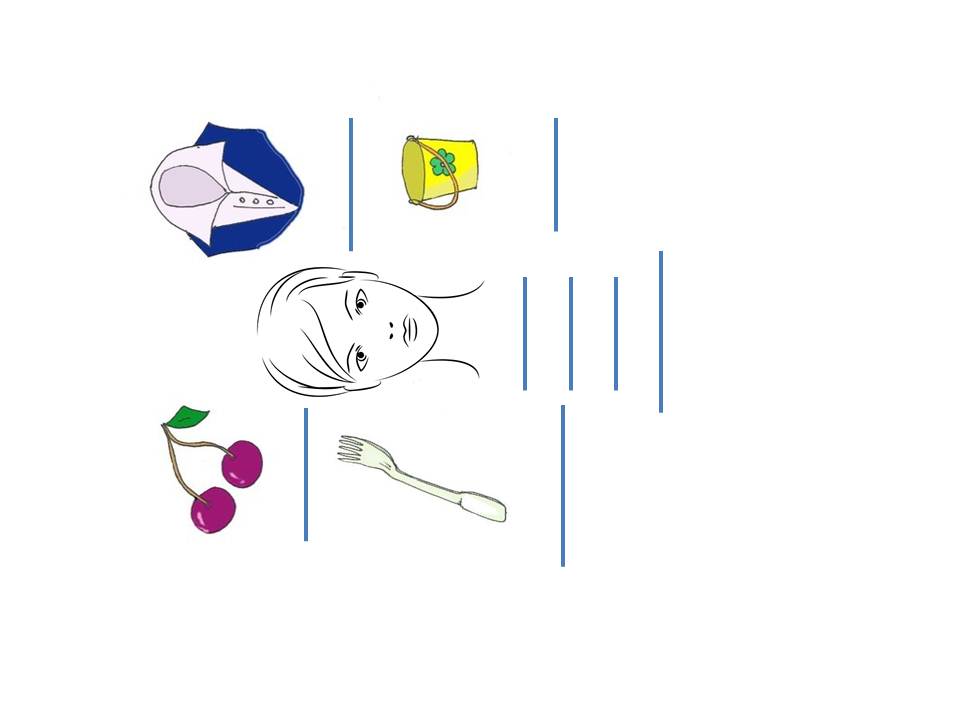 .Каб бліжэй пазнаёміцца з літарай  В, назавіце ці падпішыце малюнкі па-беларуску. Абвядзіце тыя, што пачынаюцца з В.  .ЧыстагаворкаШвэдар з воўны, шкарпэткі з бавоўны.Намалюйце словы на літару В.